CHEERLEADING CLASSES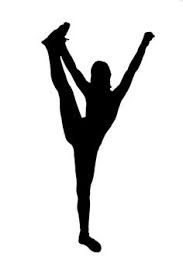 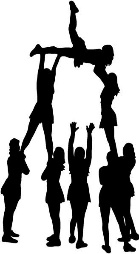 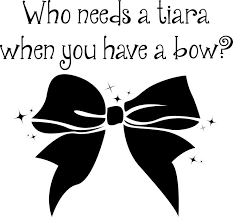 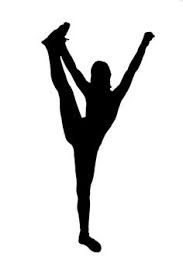 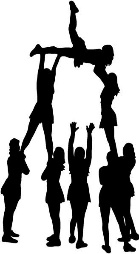 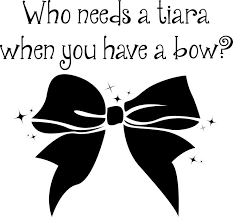 